Лабораторная работаОТПУСК СТАЛИОтпуском называют нагрев ЗАКАЛЕННОЙ стали до температуры ниже фазовых превращений (т.е. для сталей ниже АC1) , выдержка при этой температуре и последующее охлаждение. Отпуск заключительная операция термообработки, он формирует окончательную структуру, а, следовательно, и свойства стали.Цели отпуска: получить более равновесную структуру, необходимые свойства и снять внутренние напряжения, возникшие в изделии при закалке.Цель работыИзучить характер влияния режима отпуска и легирующих элементов на устойчивость мартенсита в конструкционных низколегированных сталях.Материал исследованияОбразцы сталей 30, 30Х, 30ХГС.Порядок работы1.	Выписать из марочника стали химические составы (ГОСТ 1050-88 и ГОСТ 4543-71), критические точки исследуемых сталей.Таблица 12. Подобрать режим закалки, а именно температуру нагрева, время выдержки при этой температуре и охлаждающую среду.а) температуру нагрева под закалку выбираем:Формула выбора температуры под закалку для доэвтектоидных сталей tн = ;Произвести расчет температур под закалку, результаты которого занести в таблицу 4 (Рабочую)б) продолжительность нагрева под закалку выбирать из расчета, что форма цилиндрическая, диаметром 12ммТаблица 2Произвести расчет	продолжительности выдержки и занести полученные результаты в таблицу 4в) для выбора охлаждающей среды при закалке необходимо определить Vвкз	указанных сталей. При закалке скорость охлаждения должна быть больше Vвкз	Критическую скорость закалки определяется по диаграммами изотермического	распада	переохлажденного	аустенита	(С-образными диаграммами).В отчете нарисовать схемы С-диаграмм для трех сталей в левой части страницы одну под другой. Так Вы наглядно увидите, что при легировании увеличивается устойчивость аустенита и С-диаграммы сдвигаются вправо по оси времени. Кроме того, при введении карбидообразующих элементов (хром) диаграмма становится более сложной: разделение по на I II ступень распада. На С- диаграммах проведите Vвкз. В левой части страницы привести расчеты по Vвкз.Сталь 30Vвкз=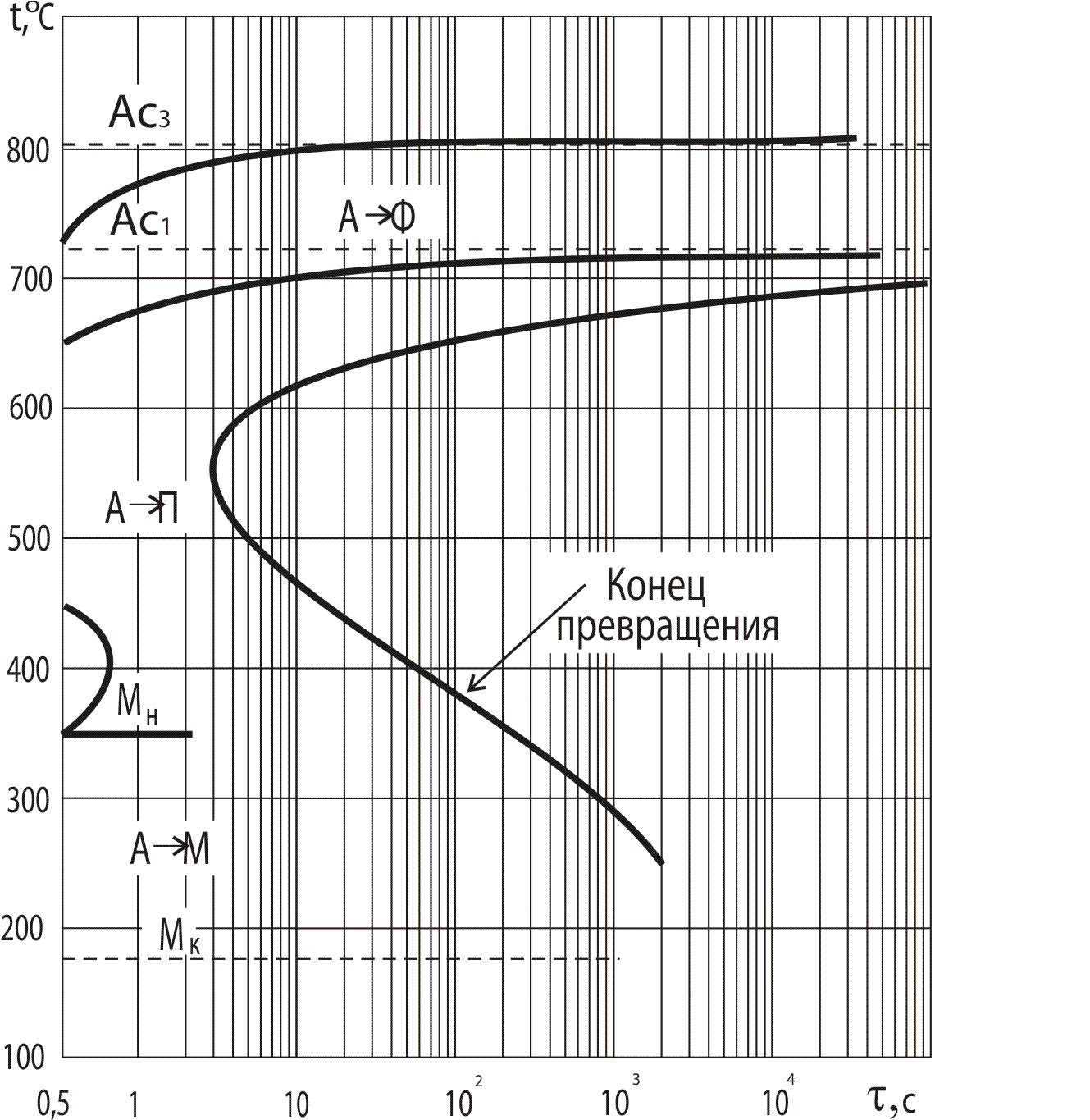 Сталь 30ХАVвкз=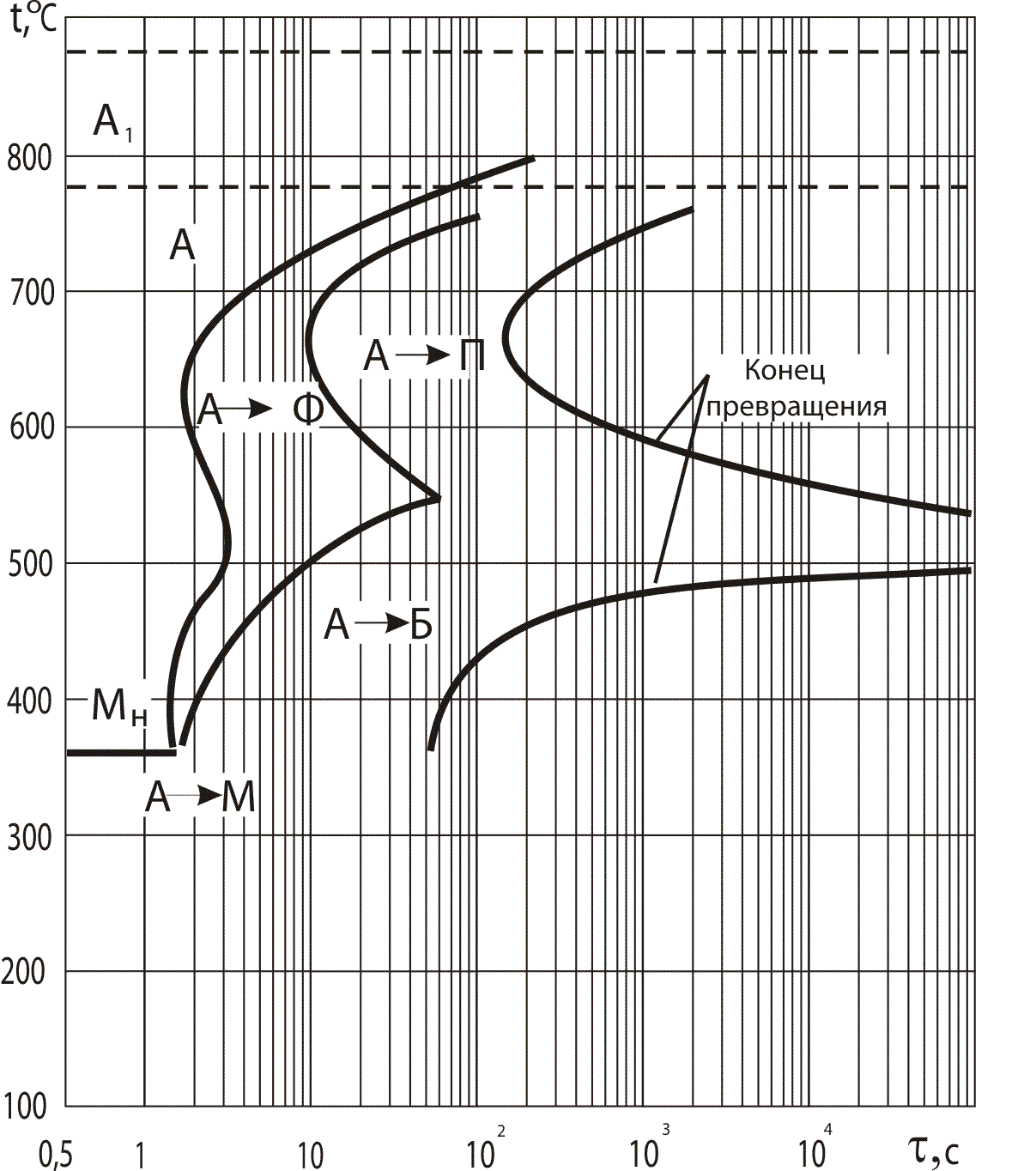 Сталь 30ХГСАVвкз=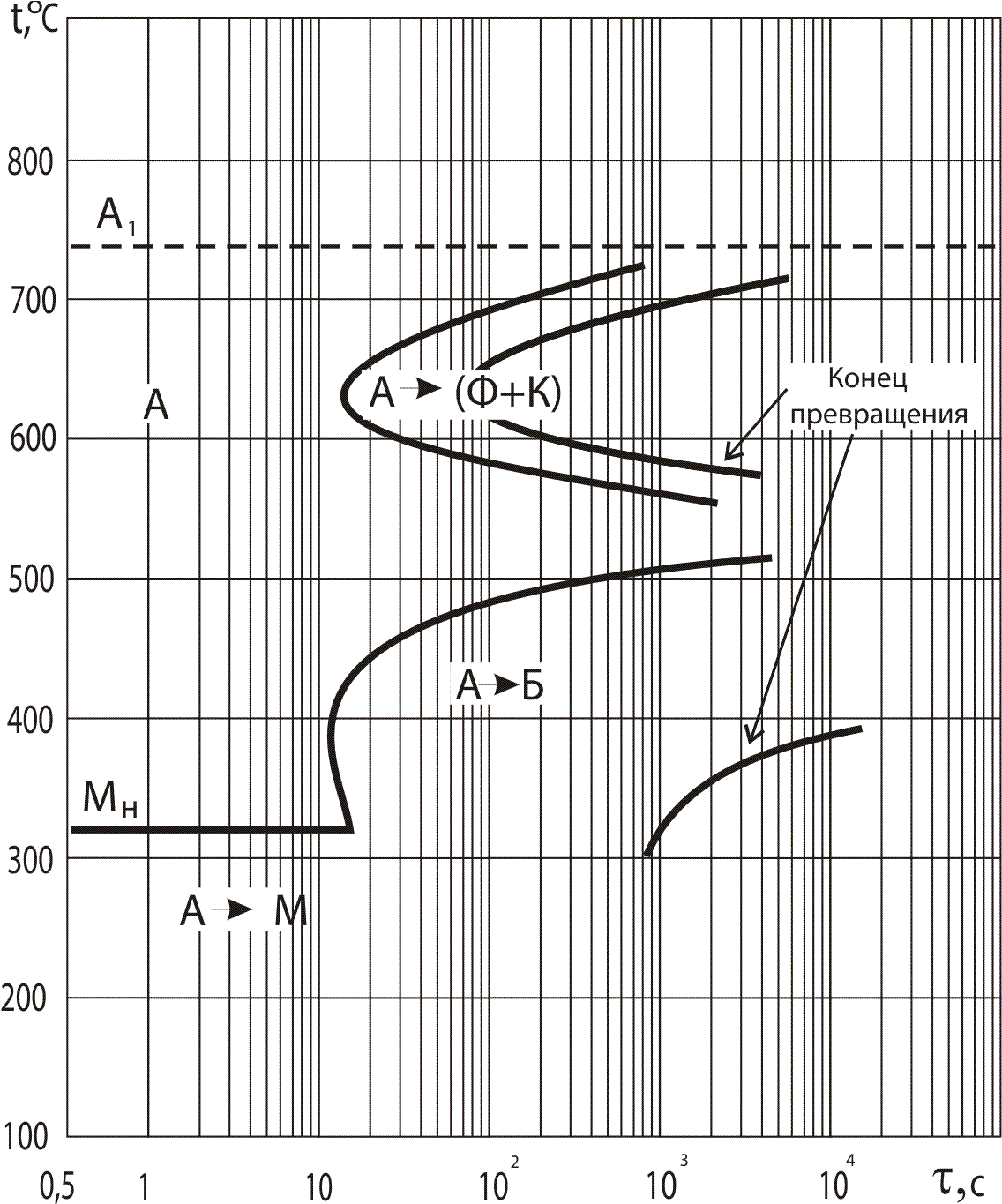 ВНИМАНИЕ!Верхняя критическая скорость закалки (VВКЗ) это скорость,	при которой	ВЕСЬ	аустенит	оказывается	переохлаждённым      до температурного интервала мартенситного превращения. Определяется путем проведения касательной к	«носу» линии начала распада аустенита..(рис.1)Аустенит равновесный A1Перлитная область 550	(I ступень)500	Промежуточная область (II ступень)Начало превращенияМН	Мартенситная область 20                                                                    (III ступень)К	Логарифм времениvвкзРис. Схема С-диаграммы эвтектоидной сталиВерхнюю критическую скорость можно определить по формулегде А1	– температура критической точки; tmin	– минимальной устойчивости аустенита; τmin	– время устойчивости аустенита.температура минимальнойУ стали 30 очень низкая устойчивость аустенита τmin     примите равной 0,2 сек.Рассчитанные скорости занести в таблицу 4На основании рассчитанных скоростей по таблице 3 выбрать охлаждающую среду.Таблица 3Записать – какую среду выбрали. (Скорость охлаждения при закалке д.б. больше Vвкз)4. Провести закалку образцов по выбранным режимам.В печь щипцами закладываем девять образцов: по три образца каждой марки стали (т.к. закаленная сталь будет подвергаться трем видам отпуска). Через определенное время образцы достаем из печи и БЫСТРО погружаем в емкость со средой, выбранной Вами для закалки.5. Заточить образцы на наждаке и измерить твердость всех образцов на приборе Роквелла по шкале «С» твердость HRC.Значения твердости приведены в РАБОЧЕЙ таблице 4. Обращаю внимание, что твердости сталей после закалки почти одинаковые (в этих	малолегированных	сталях	среднее	содержание	углерода одинаковое). Твердость мартенсита зависит от содержания в нем углерода.6. Закаленные образцы подвергнуть различным видам отпуска:а) низкотемпературному отпуску (НТО) при температурах 2000 С; б) среднетемпературному отпуску (СТО) при температурах4000 С; в) высокотемпературному отпуску (ВТО) при температурах 6000 С.Время выдержки при каждой температуре 30 минут.7. После отпуска образцы заточить на наждаке и снова измерить твердость НRС.8. Значения твердости приведены в таблице 4 Остальные параметры заполняете самостоятельно.В строчке микроструктура пишете какая получается структура и зарисовываете ее схему (из лекционного материала)Таблица 49. По полученным данным построить график изменения твердости в зависимости от температуры отпуска, причем данные после закалки отметить на вертикальной оси.Влияние температуры отпуска на твердость закаленной стали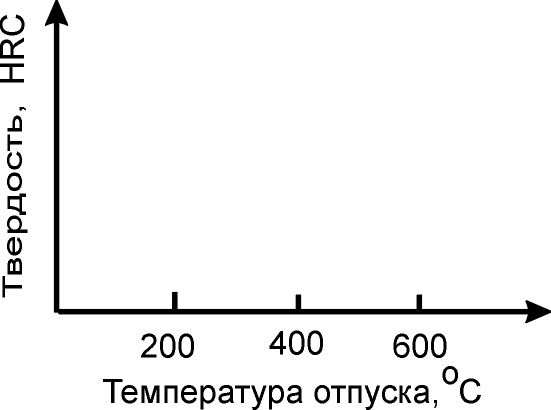 10. Сделать выводы по работе:а) о влиянии температуры отпуска на твердость закаленной стали;б) о влиянии легирующих элементов на Vвкз и твердость исследованных сталей при одинаковом режиме отпуска.В выводах помимо результаты ОБЯЗАТЕЛЬНО привести теоретическое объяснение.Марка сталиХимический состав, % вес.Химический состав, % вес.Химический состав, % вес.Химический состав, % вес.Химический состав, % вес.Химический состав, % вес.Критические точки, 0CКритические точки, 0CМарка сталиCSiMnCrS не болееP не болееАC1АC33030Х30ХГСТемператур а нагрева, 0 СФорма изделияФорма изделияФорма изделияТемператур а нагрева, 0 СКругквадратПластинаТемператур а нагрева, 0 СПродолжительность нагрева, минПродолжительность нагрева, минПродолжительность нагрева, минТемператур а нагрева, 0 Сна 1 мм диаметрана 1 мм толщинына 1 мм толщины6002,03,04.07001,52,23,08001,01,52,09000,81,21,61 0000,40,60,8Закаливающая средаСкорость охлаждения 0/c в интервале температурСкорость охлаждения 0/c в интервале температурЗакаливающая среда550–6500200–3000Вода при 180600270Вода при 250500270Вода при 500100270Вода при 7403020010% раствор NaOH в воде120030010% раствор NaCl в воде1100300Эмульсия масла в воде70200Минеральное машинное масло10015–18Марка сталиЗакалкаЗакалкаЗакалкаЗакалкаЗакалкаТвердость HRC после отпуска при температурахТвердость HRC после отпуска при температурахТвердость HRC после отпуска при температурахМарка сталиtн , 0 С выд, МинVвкз о/секохл. средаHRC2000 С4000 С6000 С305252371830Х5152422430ХГС52524731Микро структ ура